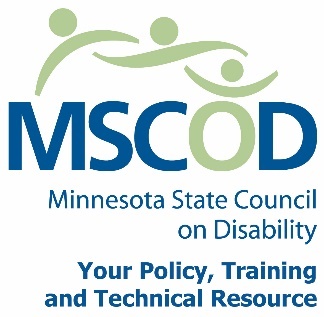 MSCOD Council Meeting AgendaREVISED - 9/14/2015Thursday, September 24, 2014Northwest Area Foundation60 Plato Boulevard East - Suite 400 St. Paul, Minnesota 551079:00 a.m. - 3:30 p.m.9:00 a.m.:	SWOT Analysis, Kris Van Amber (END at 12:50 p.m.).10:30 a.m.:	BREAK (15 min)10:45 a.m.:	SWOT Analysis (continued).12:00 p.m.:	Working Lunch1:00 p.m.:	Call to order and Introductions (5 min).ACTION: Approval of Agenda and ACTION: Approval of Minutes1:05 p.m.:	Chairs report (15 min).Executive Director’s report (15 min).1:35 p.m.:	Legislative Updates (5 min).1:40 p.m.:	Committees (30 min). Committee ModelUpdates: AccessEmploymentEvents ADA 25th anniversary event update2:10 p.m.:	Public comment (5 min).2:15 p.m.:	BREAK (15 min)2:30 p.m.:	TPT documentary (30 min).3:00 p.m.:	Meeting Recap (30 min).Other Business3:30 p.m.:	AdjournThis document is also available in accessible formats.